
Styrelsen for patientsikkerhed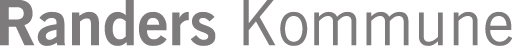 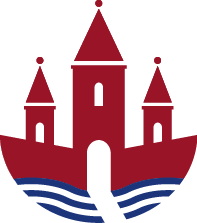 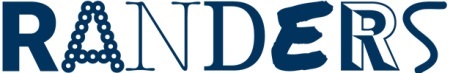 Sagsnumer 35-2011-8268 Bemærkninger til høring over påbud til Kastanje, Randers kommune.Randers kommune modtog den 16. juni høring over påbud til Kastaniebo, samt udkast til høringsrapporten.Randers kommune har ingen bemærkninger til det fremsendte.Vi tager sagens karakter meget alvorlig, og har allerede igangsat flere initiativer for at ændre vores praksis, så det stemmer overens med de lovgivningsmæssige krav, som rapporten giver udtryk for, at vi på nuværende tidspunkt ikke overholder.Der er blandt andet udarbejdet en handleplan for, hvorledes vi får arbejdet med og implementeret løsninger på de 7 krav og 2 henstillingspunkter, som er nævnt i udkastet til høringsrapporten.Skulle der være spørgsmål, som kan være jer behjælpelig med at svare på, eller skulle have ønske om at få tilsendt den udarbejde handleplan, er I meget velkommen til at kontakte os. Med venlig hilsenMette Bisgaard Ehrenreich Wind